HOPE HIGH SCHOOL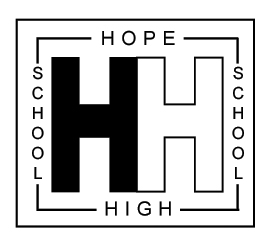 Governor Attendance at meetings 2021-2022DATETYPE OF MEETINGPRESENT20/10/2021Full Governors – Resources  15/12/2021Full Governors – Standards and Curriculum 9/2/2021Full Governors - Resources23/3/2021Full Governors – Standards and Curriculum25/5/2021Full Governors - Resources20/07/2021Full Governors – Standards and CurriculumMr R Farbon (Chair)Mr W HodgsonMrs J AndersonMr G HarrisonMr A ArgileMrs H Dunbavin (Headteacher)Apologies for absence were received and ACCEPTED from Mrs A Clark, Mrs S Riley, Mrs M Owen and Mr A Brindle